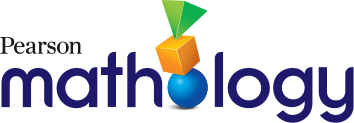 Mathology  Ontario Kindergarten CorrelationsCurriculum ExpectationsMathology Little Books & Teacher GuidesOverall Expectation 15demonstrate an understanding of numbers, using concrete materials to explore and investigate counting, quantity, and number relationships Overall Expectation 15demonstrate an understanding of numbers, using concrete materials to explore and investigate counting, quantity, and number relationships Number Sense and NumerationNumber Sense and Numeration15. 1 investigate the idea that a number’s position in the counting sequence determines its magnitude.  A Warm, Cozy Nest (to 5)Animals Hide (to 10)Acorns for Wilaiya (to 10)Spot Check! (to 10)Time for Games (to 10)Let’s Play Waltes! (to 10)Lots of Dots! (opportunities to explore beyond 10)Dan’s Doggy Daycare (opportunities to explore to 20)15.2 investigate some concepts of quantity and equality through identifying and comparing sets with more, fewer, or the same number of objects Time for Games Spot Check!Lots of Dots!Let’s Play Waltes!	Dan’s Doggy DaycareAnimals HideAcorns for Wilaiya15.3 make use of one-to-one correspondence in counting objects and matching groups of objectsA Warm, Cozy Nest (to 5)Animals Hide (to 10)Acorns for Wilaiya (to 10)Spot Check! (to 10)Time for Games (to 10)Let’s Play Waltes! (to 10)Lots of Dots! (opportunities to explore beyond 10)Dan’s Doggy Daycare (opportunities to explore to 20)15.4 demonstrate an understanding of the counting concepts of stable order and of order irrelevance A Warm, Cozy Nest (to 5)Animals Hide (to 10)Acorns for Wilaiya (to 10)Spot Check! (to 10)Time for Games (to 10)Let’s Play Waltes! (to 10)Lots of Dots! (opportunities to explore beyond 10)Dan’s Doggy Daycare (opportunities to explore to 20)15.5 subitize quantities to 5 without having to count, using a variety of materials and strategies Spot Check!Lots of Dots!Let’s Play Waltes!Dan’s Doggy DaycareAnimals HideAcorns for Wilaiya15.6 use information to estimate the number in a small set Lots of Dots!Dan’s Doggy DaycareAnimals HideAcorns for Wilaiya15.7 explore and communicate the function/purpose of numbers in a variety of contexts Dan’s Doggy DaycareLet’s Play Waltes!15.8 explore different Canadian coins, using coin manipulatives15.9 compose and decompose quantities to 10 Lots of Dots!Let’s Play Waltes!Dan’s Doggy Daycare15.10 investigate addition and subtraction in everyday experiences and routines through the use of modelling strategies and manipulatives and counting strategies Animals HideOverall Expectation 16measure, using non-standard units of the same size, and compare objects, materials, and spaces in terms of their length, mass, capacity, area, and temperature, and explore ways of measuring the passage of time, through inquiry and play-based learningOverall Expectation 16measure, using non-standard units of the same size, and compare objects, materials, and spaces in terms of their length, mass, capacity, area, and temperature, and explore ways of measuring the passage of time, through inquiry and play-based learningMeasurementMeasurement16.1 select an attribute to measure, determine an appropriate non-standard unit of measure, and measure and compare two or more objects The Best in ShowTo Be Long16.2 investigate strategies and materials used when measuring with non-standard units of measure The Best in ShowTo Be LongOverall Expectation 17describe, sort, classify, build, and compare two-dimensional shapes and three-dimensional figures, and describe the location and movement of objects through investigationOverall Expectation 17describe, sort, classify, build, and compare two-dimensional shapes and three-dimensional figures, and describe the location and movement of objects through investigationGeometry and Spatial SenseGeometry and Spatial Sense17.1 explore, sort, and compare the attributes and the properties of traditional and non-traditional two-dimensional shapes and three-dimensional figures The Castle WallThe New NestZoom In, Zoom Out17.2 communicate an understanding of basic spatial relationships in their conversations and play, in their predictions and visualizations, and during transitions and routines
The Castle WallThe New NestZoom In, Zoom Out17.3 investigate and explain the relationship between two-dimensional shapes and three-dimensional figures in objects they have made The New NestZoom In, Zoom OutOverall Expectation 18recognize, explore, describe, and compare patterns, and extend, translate, and create them, using the core of a pattern and predicting what comes nextOverall Expectation 18recognize, explore, describe, and compare patterns, and extend, translate, and create them, using the core of a pattern and predicting what comes nextPatterning and AlgebraPatterning and Algebra18.1 identify and describe informally the repeating nature of patterns in everyday contexts, using appropriate terminology and gestures A Lot of Noise (home connection)18.2 explore and extend patterns using a variety of materials A Lot of NoiseWe Can Bead18.3 identify the smallest unit of a pattern and describe why it is important A Lot of NoiseWe Can Bead18.4 create and translate patterns A Lot of Noise (create and translate)We Can Bead (create)Overall Expectation 19collect, organize, display, and interpret data to solve problems and to communicate information, and explore the concept of probability in everyday contextsOverall Expectation 19collect, organize, display, and interpret data to solve problems and to communicate information, and explore the concept of probability in everyday contextsData Management and ProbabilityData Management and Probability19.1 ask questions that can be answered through data collection, collect data, and make representations of their observations, using graphs Hedge and Hog19.2 interpret data presented in graphs and draw conclusions Hedge and Hog19.3 respond to and pose questions about data collection and graphsHedge and HogOverall Expectation 20apply the mathematical processes to support the development of mathematical thinking, to demonstrate understanding, and to communicate thinking and learning in mathematics, while engaged in play-based learning and in other contextsOverall Expectation 20apply the mathematical processes to support the development of mathematical thinking, to demonstrate understanding, and to communicate thinking and learning in mathematics, while engaged in play-based learning and in other contextsNumber Sense and NumerationNumber Sense and Numeration20.1 demonstrate an understanding of number relationships for numbers from 0 to 10, through investigation A Warm, Cozy Nest Lots of Dots!Animals Hide Dan’s Doggy DaycareAcorns for Wilaiya Spot Check! Time for Games Let’s Play Waltes! 20.2 use, read, and represent whole numbers to 10 in a variety of meaningful contexts A Warm, Cozy Nest Lots of Dots!Animals Hide Dan’s Doggy DaycareAcorns for Wilaiya Spot Check! Time for Games Let’s Play Waltes! Non-Number StrandsNon-Number Strands20.3 compose pictures, designs, shapes, and patterns, using two-dimensional shapes; predict and explore reflective symmetry in two-dimensional shapes; and decompose two-dimensional shapes into smaller shapes and rearrange the pieces into other shapes, using various tools and materials A Lot of Noise (Patterning and Algebra)The New Nest (Geometry)20.4 build three-dimensional structures using a variety of materials and identify the three-dimensional figures their structure containsThe Castle Wall (Geometry)20.5 investigate and describe how objects can be collected, grouped, and organized according to similarities and differences Hedge and Hog (Data Management and Probability)The Best in Show (Measurement)The Castle Wall (Geometry)We Can Bead! (Patterning and Algebra)20.6 use mathematical language in informal discussions to describe probability in familiar, everyday situations 